De jaren 60=  Van 1960 tot 1969De Dolle Mina= Een groep vrouwen die opkwam voor de rechten van de vrouw en daarvoor protesteerden.De Provo= Komt van provoceren, waren tegen de oorlog en milieuvervuiling  en protesteerden tegen veel regels die er toen waren.De Damslaper= Mensen die op de Dam sliepen uit protest net als de provo’sDe transistorradio=Een kleine radio op batterijen die je mee kon nemen.De popmuziek= Muziek van de Beatles en Rolling Stones en was harde muziek met duidelijke teksten met een boodschap. De gastarbeider=Mensen uit landen rond de Middellandse Zee die hier als gast tijdelijk kwamen werken. (bv. Marokko, Turkije.)Werkschuw tuig= Jongeren die niet willen werken en maar rond hangen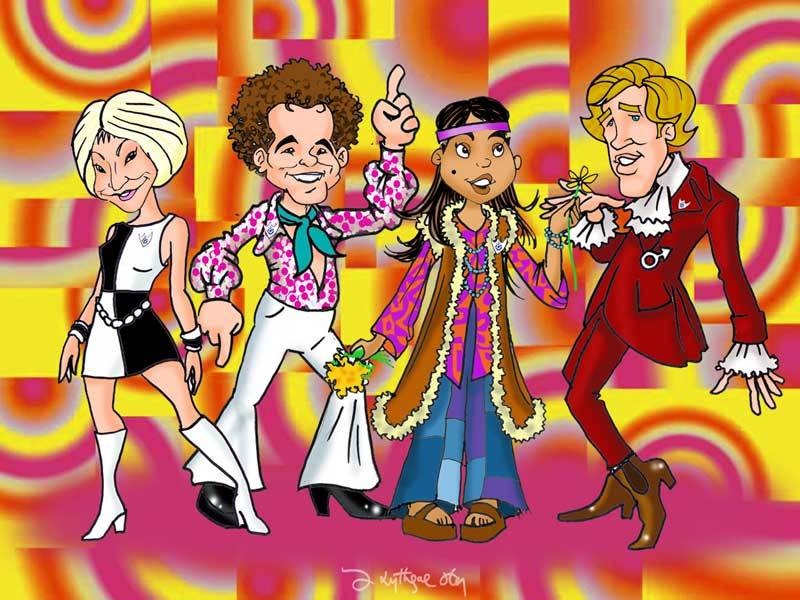 